102年至104年協助宣導托育、福利措施場合之參與人員性別統計分析本局102年至104年共舉辦20場工業區產業發展座談會或業務聯繫會報(詳表7)，並協助發送托育、福利措施等宣導DM，供廠商帶回作政策宣導，總參與人次為1,186人，男性為905人(76.31%)，女性為281人(23.69%)。(資料來源：本局產業發展科各場次簽到表)表11：102年至104年各工業區產業發展座談會或業務聯繫會報參與人員性別統計表圖11：102年至104年各工業區產業發展座談會或業務聯繫會報參與人員性別統計長條圖表12：102年至104年產業發展座談會或業務聯繫會報總參與人員性別統計表圖12：102年至104年產業發展座談會或業務聯繫會報總參與人員性別統計長條圖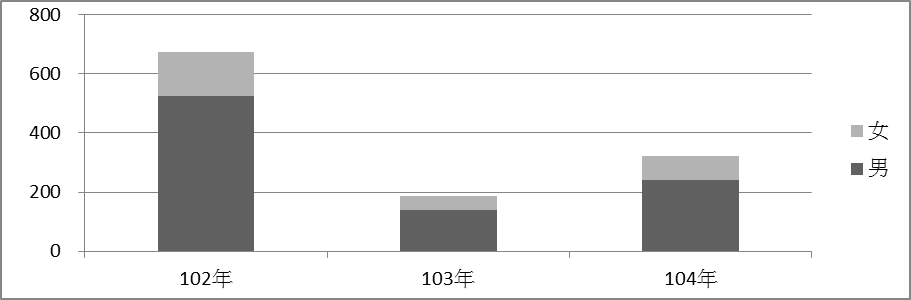 結論：上述資料顯示，各工業區產業發展座談會或業務聯繫會報參與人員仍以男性居多，推論為各工業區服務中心及廠協會代表以管理階層為主，而管理階層仍以男性居多，故出席人員以男性佔多數；而比較歷年來之產業發展座談會或業務聯繫會報參與人員，女性比例已有增加趨勢，且較工商登記及攤販部分明顯改善，顯示針對各工業區產業發展座談會或業務聯繫會報進行性別平等意識宣導頗有成效，故仍應持續不斷地進行宣導並推廣性別平等教育，以加深性別平等概念，期能鼓勵女性參與更多元之工作與職業。時間會議名稱男(人 / %)女(人 / %)合計(人)舉辦地點102/4/15桃園縣蘆竹海湖坑口工業區產業發展座談會31 / 63.2718 / 36.7349海湖活動中心102/5/13龜山工業區產業發展座談會42 / 80.7710 / 19.2352龜山工業區服務中心102/6/24 林口工業區及華亞科技園區產業發展座談會33 / 71.7413 / 28.2646林口工業區服務中心102/7/8 智慧運籌、服務化、科技化、國際化商機說明會67 / 78.8218 / 21.1885縣府公訓中心102/8/8桃園科技工業園區及新屋永安工業區產業發展座談會38 / 82.618 / 17.3946桃科環科大潭產業園區聯合服務中心102/9/4 桃園縣與香港食品及物流業者商機媒合會54 / 65.0629 / 34.9483白木屋旗艦店102/10/3 平鎮市工業區及龍潭烏樹林工業區產業發展座談會44 / 74.5815 / 25.4259平鎮工業區服務中心102/10/16 日資企業義務聯繫會議76 / 82.6116 / 17.3992縣府公訓中心102/11/13 上市上櫃企業聯誼會83 / 83.8416 / 16.1699縣府公訓中心102/12/25大園工業區產業發展座談會57 / 89.067 / 10.9464大園工業區服務中心103/2/18中壢工業區產業發展座談會50 / 76.9215 / 23.0865經濟部工業局中壢工業區服務中心103/4/16桃園幼獅及幼獅擴大工業區產業發展座談會42 / 71.1917 / 28.8159桃園幼獅工業區服務中心103/9/23林口工三工業區、華亞科技園區及高科技工業城第四工業區產業發展座談會48 / 7516 / 2564林口工業區服務中心會議室104/05/25工業區業務聯繫會報(5月月會)25 / 73.539 / 26.4734本府601會議室104/06/29工業區業務聯繫會報(6月季會報)24 / 77.427 / 22.5831本府601會議室104/07/28工業區業務聯繫會報(7月月會)39 / 84.787 / 15.2246本府601會議室104/08/26工業區業務聯繫會報(8月月會)35 / 64.8119 / 35.1954本府601會議室104/09/21工業區業務聯繫會報(9月季會報)42 / 80.7710 / 19.2352本府601會議室104/11/25工業區業務聯繫會報(11月月會)31 / 63.2718 / 36.7349本府601會議室104/12/28工業區業務聯繫會報(12月季會報)44 / 77.1913 / 22.8157本府601會議室總計20場905 / 76.31281 / 23.691,186統計時間男(人 / %)女(人 / %)合計(人)102年525 / 77.78150 / 22.22675103年140 / 74.4748 / 25.53188104年240 / 73.383 / 26.7323